Работа в МКДОУ «Детский сад№32» по охране и укреплению здоровья детей.Физическое развитие и воспитание дошкольников является приоритетным направлением в деятельности ДОУ, потому что здоровье ребенка – это основа успешного формирования, развития и реализации его способностей и задатков, адаптации к быстро меняющимся условиям социальной жизни. Согласно определению, данному ВОЗ, здоровье – это состояние полного физического, психического и социального благополучия.С каждым годом возрастает процент детей, имеющих отклонения в здоровье, наблюдается тенденция непрерывного роста общего уровня заболевания среди дошкольников. Это связано с массой негативных явлений современной жизни. Поэтому потребность в формировании у детей представлений о здоровом образе жизни возрастает и требует поиска новых путей в образовании, воспитании и развитии дошкольников.Большое значение в создании благоприятных условий для формирования у дошкольников представлений о здоровом образе жизни играет семья ребѐнка и система дошкольного образования, поскольку забота об укреплении здоровья ребенка, проблема не только медицинская, но и педагогическая.Дошкольное учреждение и семья призваны в дошкольном детстве, заложить основы здорового образа жизни, используя различные формы работы. И именно в семье, в детском образовательном учреждении на ранней стадии развития ребенку должны помочь, как можно раньше понять ценность здоровья, осознать цель его жизни, побудить малыша самостоятельно и активно формировать, сохранять и приумножать свое здоровье.Здоровый образ жизни — это не просто сумма усвоенных знаний, а стиль жизни, адекватное поведение в различных ситуациях.Формирование представлений дошкольников о здоровом образе жизни эффективно при использовании такого средства, как физическая культура, в которой изначально заложены основы и ценности здорового образа жизни.Именно в детском возрасте, при формировании физической культуры личности ребенка имеются благодатные условия для освоения знаний в области физической культуры, а также связанных с ними умений и навыков, составляющих основу интеллектуальных ценностей физической культуры.Основной целью работы по охране здоровья воспитанников является:Создание системы взаимодействия педагогов и родителей в области приобщения дошкольников к здоровому образу жизни.Для решения вопросов сохранения здоровья детей и семьи, а также формирования у них навыков и привычек здорового образа жизни, определились ряд задач.Задачи:Совершенствовать работу по формированию у воспитанников мотивации к физическому совершенствованию и здоровому образу жизни;Формировать необходимые знания в области гигиены, медицины, физической культуры с учетом возрастных и индивидуальных особенностей детей;Формировать физические качества и накопление двигательного опыта, необходимых в разнообразных жизненных ситуациях для сохранения жизни и здоровья детей;Активизировать работу по созданию здоровой среды для организации двигательной активности дошкольников;Систематизировать педагогическое просвещение родителей о значимости здорового образа жизни и о значении физической деятельности в ДОУ и семьях.С целью построения единой и непрерывной системы по физическомуразвитию и оздоровлению детей дошкольного возраста педагогический коллектив ДОУ работает по следующим направлениям:-оздоровительно-профилактическое (массаж стоп и рук, элементы ЛФК, утренняя гимнастика, гимнастика после сна, закаливание, витаминотерапия, «чеснокотерапия»);-физическое развитие и приобщение детей к большому спорту (подвижные и спортивные игры, физкультурные занятия и досуги, участие в спортивных соревнованиях района и города, Дни Здоровья в ДОУ);-внедрение здоровьесберегающих технологий в воспитательно- образовательный процесс ДОУ (соблюдение режима дня, рациональное питание, рациональная организация учебного процесса, организация зон активного отдыха в группах и т.д.).Только здоровый ребенок способен на гармоничное развитие. Поэтому в	дошкольном учреждении мы стараемся разнообразить формы и методы работы	с	учетом	профилактических	и	оздоровительно-развивающих мероприятий.Санитарно-эпидемиологический режим ДОУ (в соответствии с санитарно-эпидемиологическими правилами и нормативами СанПиН 2.4.1.3049-13)Рациональное сочетание и использование форм и методов оздоровления детей в режиме дняОдним	из	основных	факторов	оздоровления	детей	является двигательная активность. В течение работы в ДОУ уделялось большое внимание оптимизации двигательного режима, с целью укрепления здоровья детей, формирования интереса к разным видам деятельности и потребности в движениях. Для этого воспитатели и специалисты использовали в работе, разработанные модели оптимального двигательного режима детей с учетом их возрастных и индивидуальных особенностей.Модель двигательного режимаДля совершенствования здоровьесберегающей среды, в ДОУ созданы необходимые условия:спортивный зал с многофункциональным спортивным оборудованием, спортивным инвентарем и атрибутами для проведения физкультурных занятий, подвижных и малоподвижных игр;спортивная площадка на территории ДОУ, где проводятся спортивные праздники, развлечения, физкультурные занятия на улице в любое время года;игровые площадки для ежедневных прогулок для всех групп;медицинский блок для проведения работы по медицинскому обслуживанию детей: вакцинация детей по календарю прививок, определение группы здоровья каждого ребенка, разработкаплана мероприятий по снижению заболеваемости и др.;во всех группах имеются уголки двигательной активности, где расположены спортивные пособия.В соответствии с системой физкультурно-оздоровительной работы в ДОУ проводятся разнообразные мероприятия:«Веселые старты»( совместно с родителями)«Доблестные нарты»- соревнования между группами«Малые Олимпийские игры» (летние и зимние)-в соответствии с перспективным планом работы по разделу «Здоровый образ жизни» проводятся ежемесячно занятия во всех возрастных группах;спортивные праздники и развлечения.спортивные соревнованияКоллектив детского сада старается, как можно больше уделять внимание здоровью детей, и кому как не нам быть примером для своих воспитанников.Воспитателями созданы картотеки подвижных игр, утренней и гимнастик, физкультурных минуток, с учетом возрастных и индивидуальных особенностей детей.В группах ведутся « Листы здоровья», в которых фиксируются все показатели развития ребенка.Управление процессом физического воспитания детей дошкольного возраста требует от педагога глубоких знаний в области организации и проведения разнообразных форм занятий, методики обучения двигательным действиям и развития физических способностей исходя из возрастных и индивидуальных особенностей дошкольников.Вопросы проведения закаливания и оздоровления детей, организации питания, рассматриваются на педагогических советах, совещаниях при заведующей, медико-педагогических совещаниях. Регулярно проводятся консультации врача для педагогов и родителей ДОУ:-Аллергические заболевания у детей;- Нетрадиционные методы оздоровления детей в ДОУ;-Профилактика гриппа;-Витаминотерапия, сокотерапия и др.Ст. медсестра регулярно проводит беседы с воспитателями и помощниками воспитателя:-Значение свежего воздуха для детского организма.Соблюдение графика проветривания;Мероприятия, направленные на снижение ОРВИ и гриппа;Оздоровление детей дошкольного возраста в условиях ДОУ; -Профилактика социально-значимых заболеваний (СПИД, чесотка, педикулез и др.);Корригирующая гимнастика и закаливание детей и др.Педагоги ДОУ строят свою работу в тесном сотрудничестве с родителями, которые в свою очередь являются помощниками и активными участниками в организации и проведении всех спортивных мероприятий.Стало традицией проведение в ДОУ «Недели Здоровья», в течение которой для родителей проводятся физкультурные занятия, занятия по хореографии, а также спортивные досуги и развлечения, конкурсы и акции, в которых родители, а также бабушки и дедушки принимали самое активное участие. Проводятся консультации специалистов ДОУ по вопросам ЗОЖ. В методическом кабинете ДОУ организовывается выставка методической литературы для родителей по вопросам физического развития и укрепления здоровья детей.Ежегодно проводятся спортивный праздник «Доблестные нарты» с участием детей, пап и дедушек; «Мама, папа, я –спортивная семья»,В ДОУ регулярно проводится педагогическое просвещение родителей по здоровому образу жизни – оформление родительских уголков, листовок, газет и папок-передвижек; консультации и родительские собрания по вопросам ЗОЖ.Также организовываются встречи и консультации с врачами- специалистами и педиатром, в ходе которых родители могут выяснить интересующие их вопросы, касающиеся здоровья детей.Структура внедрения здоровьесберегающих методик, технологий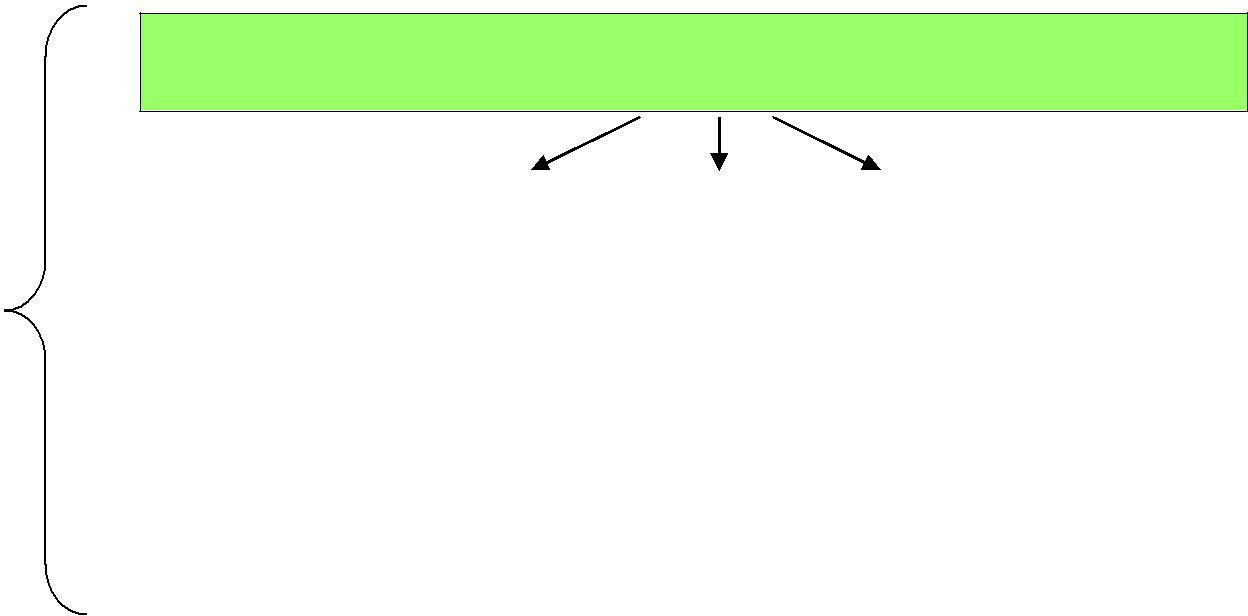 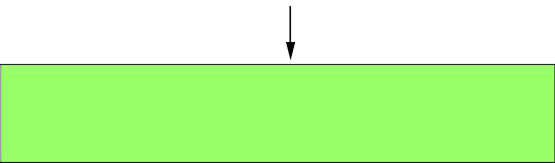 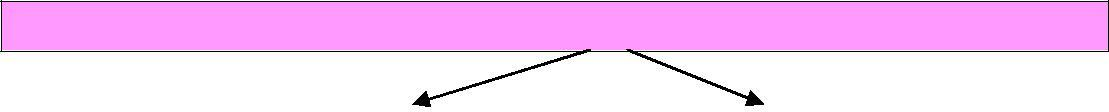 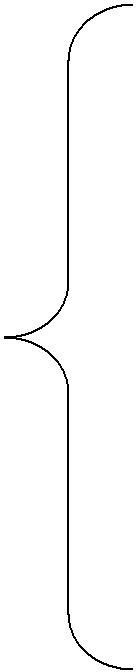 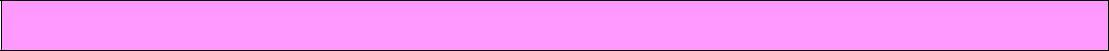 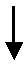 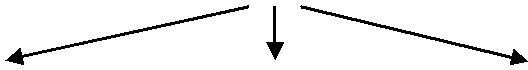 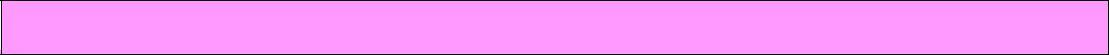 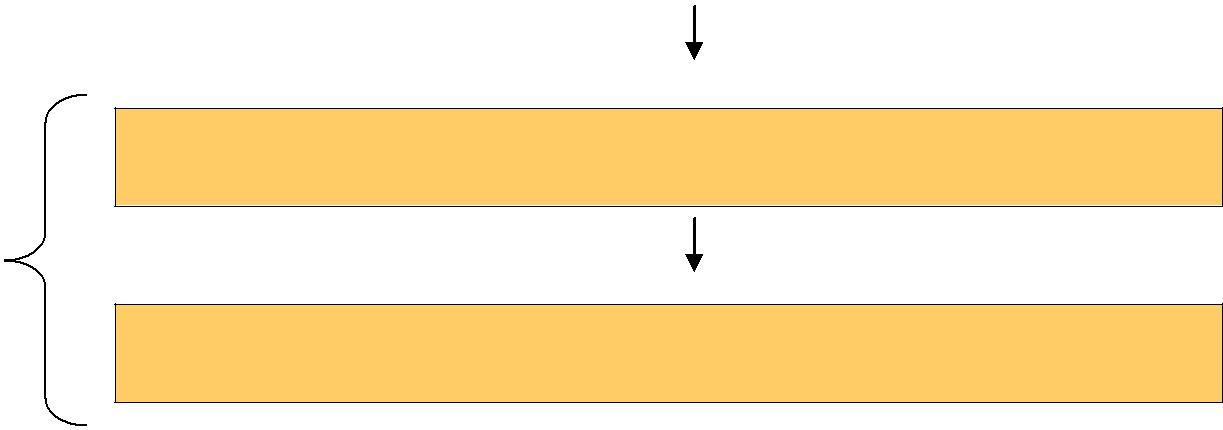 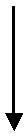 Варианты физкультурных занятий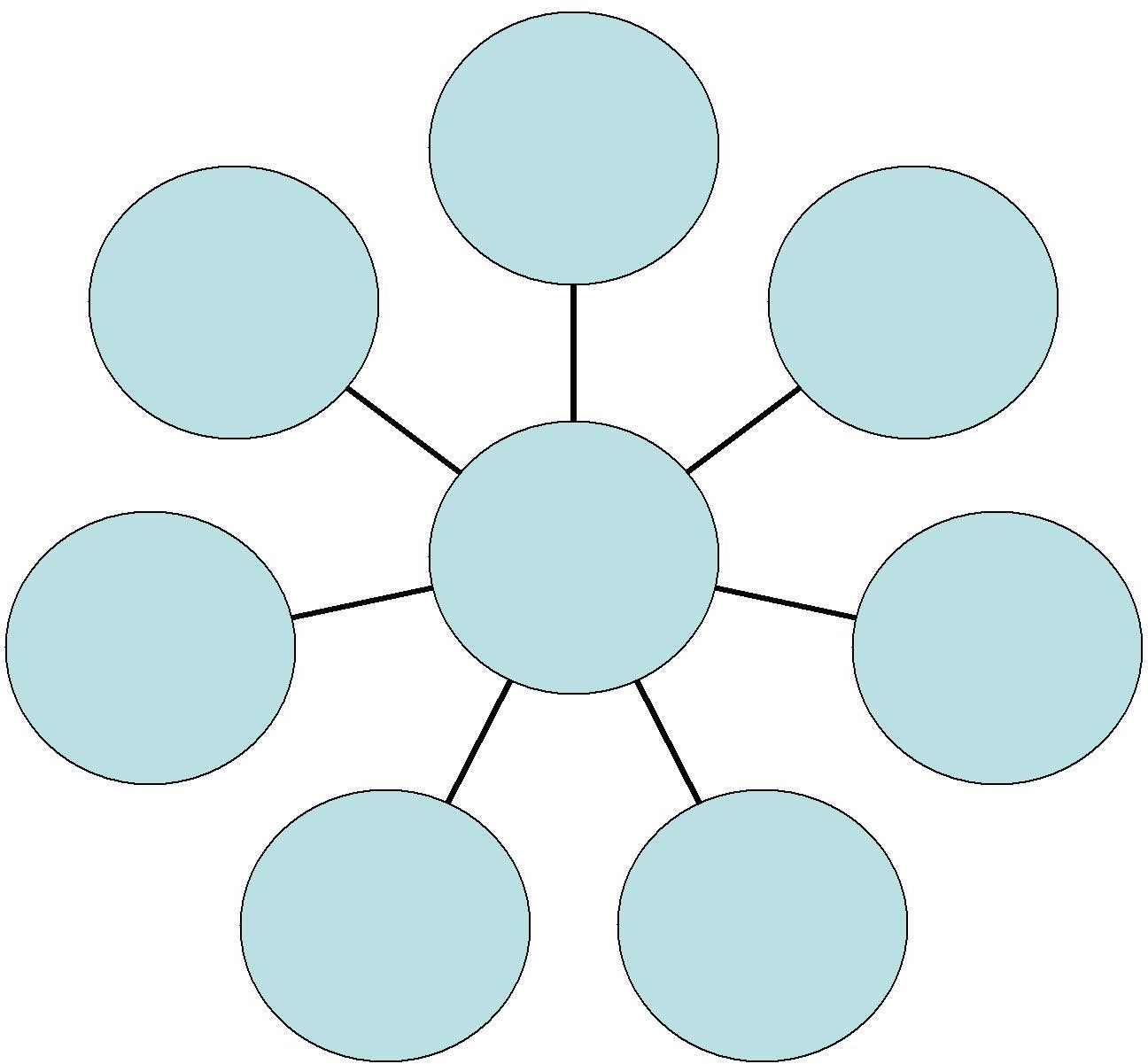 №Основные мероприятияВозрастныеВремя,№Основные мероприятиягруппыпродолжительность1.Проветривание помещенийвсе группыежедневно1.Проветривание помещенийвсе группынеоднократно2.Прогулкавсе группы2 раза в день2.Прогулкавсе группы3 – 4,5 часа3.Дневной сонвсе группы2 – 2,5 часа4.Подбор мебели с учетомвсе группыконтроль не менее4.антропометрическихвсе группы2 раз в год4.показателей детейвсе группы5.Смена постельного белья,все группыне реже 1 раза в5.полотенецвсе группынеделю6.Мытье игрушеквсе группыежедневно6.Мытье игрушекясли2 раза в день№Формы и методыСодержание1.Здоровый ритм-щадящий режим (адапт.период)1.жизни- гибкий режим1.-организация здоровой среды2.Физические- утренняя гимнастика;2.упражнения- физкультурно-оздоровительные занятия2.подвижные и динамические игры;-профилактическая гимнастика (дыхательная,улучшение осанки, плоскостопие, зрение)-спортивные игры3.Гигиенические и- умывание;3.водные процедуры-мытье рук;3.-игры с водой4.Световоздушные- проветривание помещений (в том числе4.ваннысквозное)4.-сон при открытых фрамугах4.- прогулки на свежем воздухе4.- обеспечение температурного режима и4.чистоты воздуха5.Активный отдых- развлечения, праздники5.Активный отдых- игры – забавы5.Активный отдых- дни здоровья5.Активный отдых- соревнования, старты6.Фитотерапия- витаминный чай6.Фитотерапия- сок7.Музыкотерапия- музыкальнее сопровождение режимных7.Музыкотерапиямоментов7.Музыкотерапия- муз. оформление фона занятий8.Психогимнастика- игры и упражнения на развитие8.Психогимнастикаэмоциональной сферы8.Психогимнастика- игры – тренинги на подавление8.Психогимнастикаотрицательных эмоций и снятие8.Психогимнастиканевротических состояний9.Закаливание- обширное умывание9.Закаливание- дыхательная гимнастика№Виды занятийОсобенности организацииОсобенности организацииВремя1. Физкультурно-оздоровительные занятия1. Физкультурно-оздоровительные занятия1. Физкультурно-оздоровительные занятия1. Физкультурно-оздоровительные занятия1. Физкультурно-оздоровительные занятия1.утренняяежедневно:ежедневно:1.гимнастика1.первая младшая группа (в группе)4-5 мин1.2.вторая младшая группа (физ. зал)5–6 мин1.3.средняя группа (физ. зал)6-8 мин1.4.старшая группа (на открытом воздухе)8-10 мин1.5. подготовительная группа (на открытом5. подготовительная группа (на открытом10-121.воздухе)воздухе)мин2.подвижные игры,ежедневно на прогулке, физкультурныхежедневно на прогулке, физкультурных2.физическиезанятияхзанятиях2.упражнения1.первая младшая группа (в группе)4-5 мин2.2.младшая группа (физ. зал)5–6 мин2.3.средняя группа (физ. зал)6-8 мин2.4.старшая группа8-10 мин2.5.подготовительная группа10-12 мин3.оздоровительныйво время - утренней гимнастики,во время - утренней гимнастики,2 мин3.бег- на физкультурном занятии (старшие и- на физкультурном занятии (старшие и8 –103.подготовительные группы)мин4.индивидуальнаяежедневно во время прогулкиежедневно во время прогулки5-15 мин4.работа поежедневно во время прогулкиежедневно во время прогулки5-15 мин4.развитиюежедневно во время прогулкиежедневно во время прогулки5-15 мин4.движенийежедневно во время прогулкиежедневно во время прогулки5-15 мин5.гимнастика послеежедневно, по мере пробуждения и5–105.дневного сна,подъема детеймин5.корригирующая5.гимнастика2. Занятия2. Занятия2. Занятия2. Занятия2. Занятия1.по физической- Первая младшая группа (2-3 р. в неделю- Первая младшая группа (2-3 р. в неделю10 мин1.культурев группе или в спортивном зале)в группе или в спортивном зале)1.три раза в неделю- Вторая младшая группа- Вторая младшая группа15 мин1.(с детьми с 5-7- Средняя группа- Средняя группа20 мин1.лет 1 занятие на- Старшая группа- Старшая группа25 мин1.улице)- Подготовительная группа- Подготовительная группа30 мин3. Самостоятельные занятия3. Самостоятельные занятия3. Самостоятельные занятия3. Самостоятельные занятия3. Самостоятельные занятия1.самостоятельнаяежедневно, под руководством15-301.двигательнаявоспитателя, на открытом воздухемин1.деятельность4. Двигательная деятельность на занятиях4. Двигательная деятельность на занятиях4. Двигательная деятельность на занятиях4. Двигательная деятельность на занятиях4. Двигательная деятельность на занятиях1.физ. минуткиежедневно на занятиях и между нимиежедневно на занятиях и между ними2-3 мин5. Физкультурно-массовые занятия5. Физкультурно-массовые занятия5. Физкультурно-массовые занятия5. Физкультурно-массовые занятия5. Физкультурно-массовые занятия1.физкультурныйодин раз в месяц:один раз в месяц:1.досуг1. Младшая группа1. Младшая группа15 мин1.2.Средняя группа20 мин1.3.Старшая группа25 мин1.4.Подготовительная группа30 мин2.игры-один раз в месяц:один раз в месяц:2.соревнования1. Младшая группа1. Младшая группа15 мин2.2.Средняя группа20 мин2.3.Старшая группа25 мин2.4.Подготовительная группа30 мин6. Совместная физкультурно-оздоровительная работа ДОУ и семьи.6. Совместная физкультурно-оздоровительная работа ДОУ и семьи.6. Совместная физкультурно-оздоровительная работа ДОУ и семьи.6. Совместная физкультурно-оздоровительная работа ДОУ и семьи.6. Совместная физкультурно-оздоровительная работа ДОУ и семьи.1.участие родителейво время подготовки и проведения1.в физкультурно-физкультурных досугов и праздников;1.оздоровительныхсоревнований.1.мероприятиях1.ДОУ, района,1.городаОпределениеМедико-психолого-оздоровительнойпедагогическая оценканаправленности иэффективности изначимости для ребенкапрогнозрезультативностиОткрытыеВыступленияНаглядныймероприятияВыступленияматериал